Publicado en Madrid el 13/06/2018 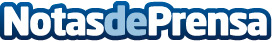 Ofistore, una tienda online de material de oficina con precios realmente económicosEn los ultimos años han aparecido una gran cantidad de comercios online dedicados a la venta de material de papelería, mobiliario y complementos informáticos. En ofistore han comprobado que sus precios son realmente económicos incluso en pedidos pequeños y son similares a los precios especiales que ofrecen otras tiendas cuando se realizan pedidos de un gran importeDatos de contacto:Ofistorewww.ofistore.com949 367 774Nota de prensa publicada en: https://www.notasdeprensa.es/ofistore-una-tienda-online-de-material-de Categorias: Nacional Franquicias Madrid E-Commerce Consumo Oficinas http://www.notasdeprensa.es